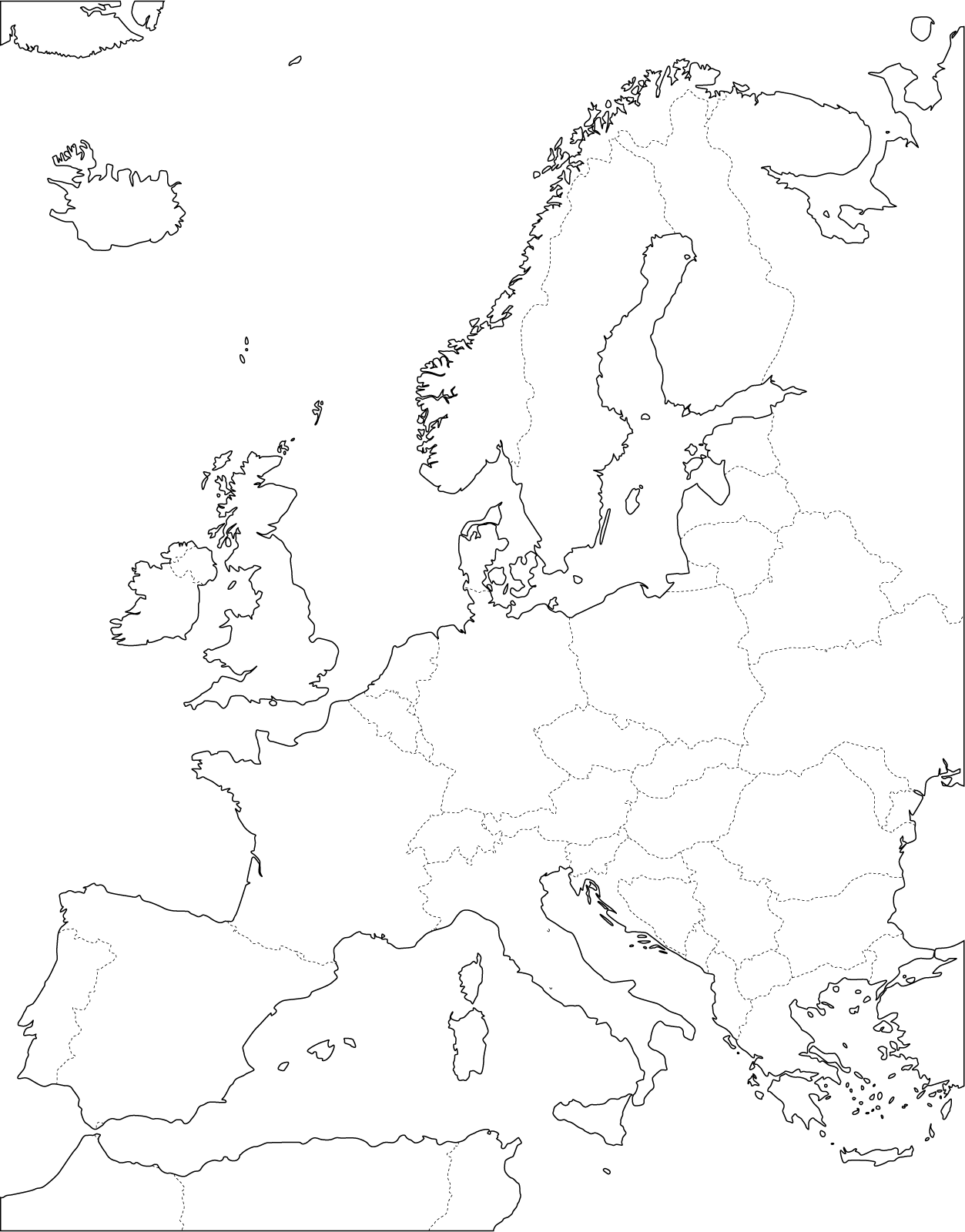 Märk ut din flyktväg: